Illinois Arborist AssociationStrategic Plan2013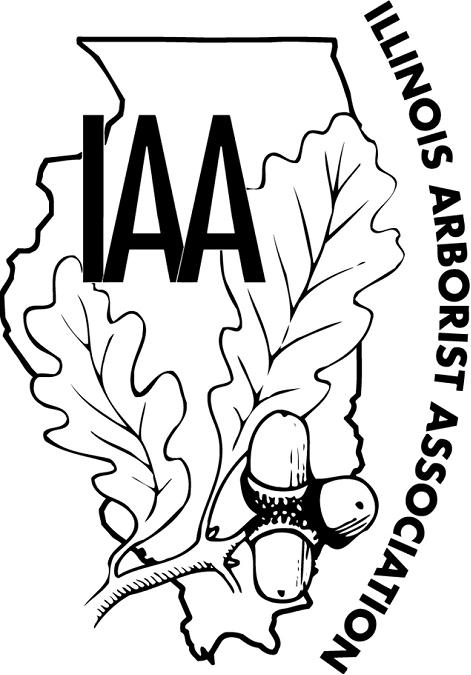 TrainingAerial Lift/Climber Specialist:  Run a “Train the Trainer” class and exams.Champions: Don Roppolo, Eduardo Medina, and Mark DuntemannAmount requested: $6000SAWW or Stihl Training: Stephanie Adams will look into the differences between the two programs. Once we identify which one is better, we will run the training in 2013.Champion: Stephanie AdamsAmount requested: $1500Run “Hands on Training” on a regular basis at the IAA conference. Also, run FA/CPR, Aerial Rescue, and EHAP. To be held at Glenwood Tree Experts place for $1 per year. Champions: Stephanie Adams, Peggy Drescher, Eduardo Medina, Grant Jones, Mark Duntemann, April Toney.Amount requested: $1Create a Spanish version for all strategic plan topics e.g., climbing, rigging, felling, safety. Make small videos of these.Champions: Eduardo Medina, April ToneyAmount requested: $0IAA and TCIA will work together on programs for commercial companies. Peggy will help the program committee integrate TCIA topics into the annual conference agenda as well as providing stand-alone programs.Champion: Peggy DrescherAmount requested: $0Evaluate the Advance Training program and make changes if necessary. Champions: Mark Duntemann, Grant JonesAmount requested: $0Create short educational videos to cover the basics.  Videos can be used for on-line education for industry people or for the public and placed on YouTube.Champion: April Toney, Chad Toney and Christine EspositoAmount requested: $500Host a Plant Health Care Training program. Either revamp the Advanced Training program or offer a stand-alone PHC training.Champions: Mark Duntemann and Steve LudwigAmount requested: $0TRAQ—“Train the Trainers” and run the Tree Risk Assessment Qualification. Champions: Mark DuntemannAmount requested: $3000Host a Summer Conference at Allerton House.Champions: Stephanie Adams and Bill Vander WeitAmount requested: $0Total Training Funds Requested: $11,001MarketingMarket the use of the IAA logo to members for printing on business cards, ads, utilize on websites and in literature.  Write a newsletter article about using the logo to promote your company’s professionalism.  Create “printable” Arbor Day tags to be used with seedlings or with planting information.  Create a large “cling” of logo to be used on member vehicles. Champion: Steve Ludwig will write newsletter article about using IAA logo.April Toney will create Arbor Day tags and large decals of logo for vehicles.Amount requested: $1000Partner with other organizations like APWA to provide training webinars to larger groups. Champions: Peggy Drescher, Mark Duntemann, Reinee Hildebrandt, April ToneyAmount requested: $0GIS TrainingChampion: Mark Duntemann Amount requested: $0Consumer FAQs on website, or snippet video’s. Champions: Steve Ludwig and April Toney Amount requested: $0Specialty License Plate to raise training funds for the Chapter.Champions: April Toney and Jenni PurdueAmount requested: $0Total Marketing Funds Requested: $1000IAA OutreachKeep IAA logo on CTI postersRecommend we partner with the DNR and US Forest Service by IAA helping run Tree City USA and Strike Team initiative.  Champions: Mark Younger and Reinee HildebrandtAmount requested: $0Provide nurseries copies of “Under the Canopy” and/or ISA brochure wholesale or retail. Champion: Katie RunyanAmount requested: $0TREE Fund Fundraiser: Beer/Wine Tasting Event.Champion: Mark Duntemann and Katie RunyanAmount requested: $4000Total Outreach Funds Requested: $4000LegislativeUpdate the wrongful tree-cutting act because it is misinterpreted for use with landscape trees.Champion: Mark Duntemann Amount requested: $0Create a utility law to provide more control over vegetation in easement.Champions: Cal Williams and Mark DuntemannAmount requested: $0Define a co-owned tree.Champion: Mark DuntemannAmount requested: $0Create a Specialty License Plate to create funds for IAA.Champion: April ToneyAmount requested: $0Look into the 4% Wood Harvest Fee. Make members aware of this fee so they are not in violation of the law.Champion: Reinee HildebrandtAmount requested: $0Total Legislative Funds Requested: $0EABPost a replanting guide with a link to the Green Industry Association on the IAA website. Or a link to nurseries that contribute to the guide.Champions: Stephanie Adams and April ToneyAmount requested: $0Provide homeowner education outside of suburbs. Public television, papers, radio.  When homeowner Associations contact IAA will then send a representative to present on EAB options for treatment, removal and replanting.Champions: Mark Simon, Stephanie Adams, and April ToneyAmount requested: $0Provide EAB educational session for municipalities.Champions: Mark Simon, Stephanie Adams, and April ToneyAmount requested: $0Total EAB funds requested: $0Total strategic plan funds requested: $16,001